GREENMuscles and Moving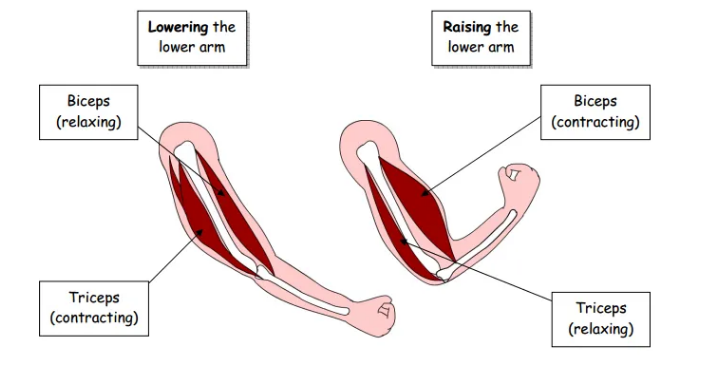 The arm has 2 muscles attached to the elbow jointThe top muscle is called a  _________The muscle underneath is called a _______The muscles work in ______They allow the arm to ____ and _____We use these muscles to help us ____ things.